资料征订单注：以上汇编和论文集均为内部资料，仅供业内从业人员交流认证审核经验、提高认证审核技术使用。请于中国认证认可协会官网-自律监管-良好案例专区下载电子版征订单（http://www.ccaa.org.cn/zljg/lhal/index.shtml），将此联电子版信息填写完整后发送至ccaalhal@126.com（不接受手写征订单），款到后凭此联寄发资料。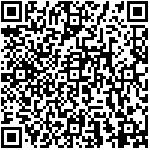 订阅单位收件人收件人收件人详细地址邮政编码电话电话电话电话资料名称资料名称资料名称资料名称订阅数量（册）工本费单价/册工本费单价/册工本费单价/册邮费邮费合计金额2021年良好认证审核案例资料汇编2021年良好认证审核案例资料汇编2021年良好认证审核案例资料汇编2021年良好认证审核案例资料汇编45.00元45.00元45.00元免邮费免邮费2021年优秀认证技术及政策研究论文集2021年优秀认证技术及政策研究论文集2021年优秀认证技术及政策研究论文集2021年优秀认证技术及政策研究论文集45.00元45.00元45.00元免邮费免邮费总计金额(大写)：总计金额(大写)：总计金额(大写)：总计金额(大写)：汇款方式汇款方式汇款方式汇款方式银行银行银行银行银行银行银行订阅单位增值税发票信息订阅单位增值税发票信息单位名称：纳税人识别号：地址：电话：开户银行：账号：单位名称：纳税人识别号：地址：电话：开户银行：账号：单位名称：纳税人识别号：地址：电话：开户银行：账号：单位名称：纳税人识别号：地址：电话：开户银行：账号：单位名称：纳税人识别号：地址：电话：开户银行：账号：单位名称：纳税人识别号：地址：电话：开户银行：账号：单位名称：纳税人识别号：地址：电话：开户银行：账号：单位名称：纳税人识别号：地址：电话：开户银行：账号：单位名称：纳税人识别号：地址：电话：开户银行：账号：收款单位银行汇款信息收款单位银行汇款信息开户行：北京银行学知支行		   账户名称：《中国认证认可》杂志社账  号：01090375700120111021405	   联系电话：010-65993892/65993891开户行：北京银行学知支行		   账户名称：《中国认证认可》杂志社账  号：01090375700120111021405	   联系电话：010-65993892/65993891开户行：北京银行学知支行		   账户名称：《中国认证认可》杂志社账  号：01090375700120111021405	   联系电话：010-65993892/65993891开户行：北京银行学知支行		   账户名称：《中国认证认可》杂志社账  号：01090375700120111021405	   联系电话：010-65993892/65993891开户行：北京银行学知支行		   账户名称：《中国认证认可》杂志社账  号：01090375700120111021405	   联系电话：010-65993892/65993891开户行：北京银行学知支行		   账户名称：《中国认证认可》杂志社账  号：01090375700120111021405	   联系电话：010-65993892/65993891开户行：北京银行学知支行		   账户名称：《中国认证认可》杂志社账  号：01090375700120111021405	   联系电话：010-65993892/65993891开户行：北京银行学知支行		   账户名称：《中国认证认可》杂志社账  号：01090375700120111021405	   联系电话：010-65993892/65993891开户行：北京银行学知支行		   账户名称：《中国认证认可》杂志社账  号：01090375700120111021405	   联系电话：010-65993892/65993891发票方式发票方式发票方式普通  □普通  □普通  □普通  □专票  □专票  □专票  □专票  □